КАФЕДРА «ЭКОНОМИКА И УПРАВЛЕНИЕ»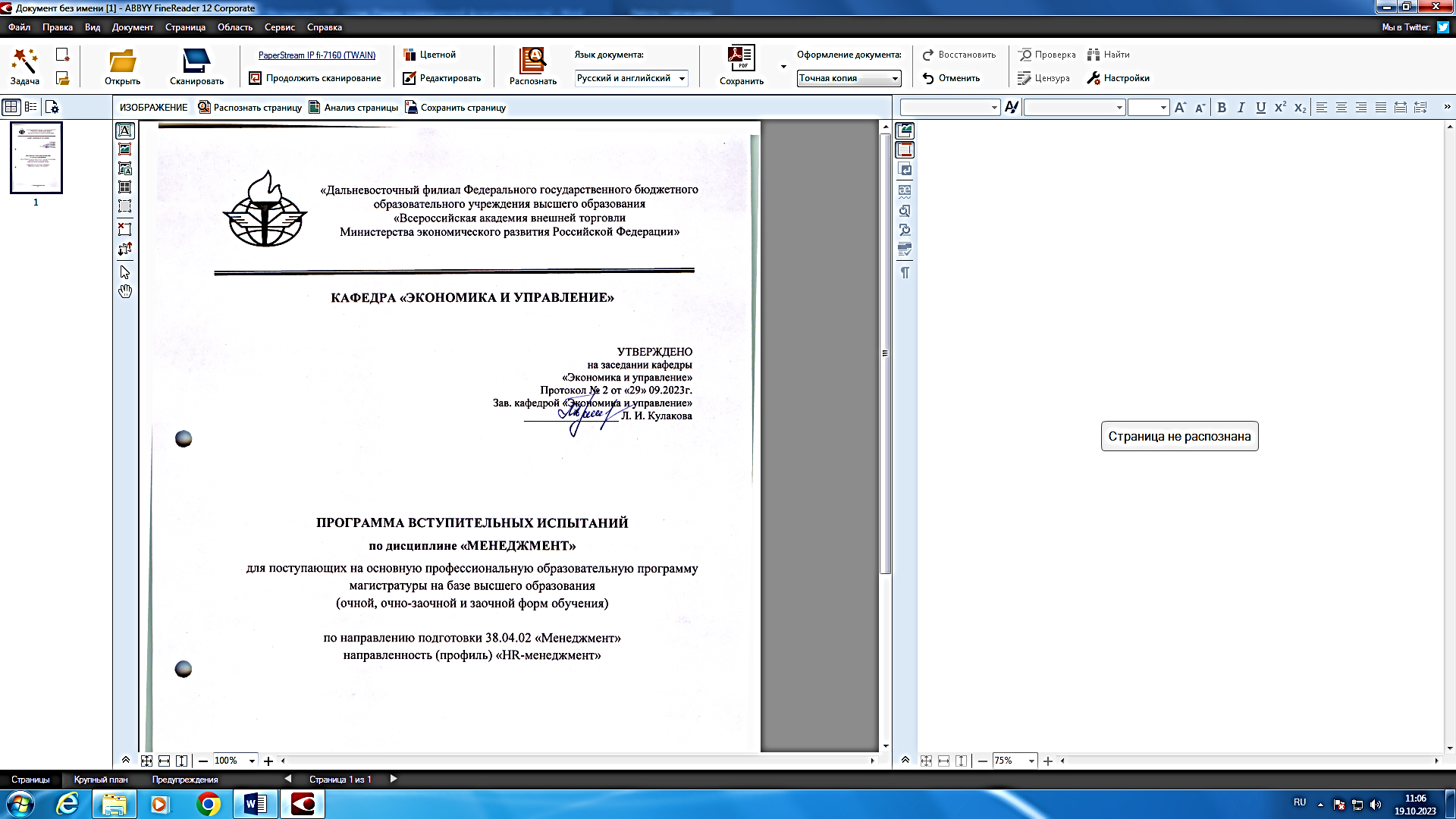 ПРОГРАММА ВСТУПИТЕЛЬНЫХ ИСПЫТАНИЙ по дисциплине «Экономика»для поступающих на основную профессиональную образовательную программу магистратуры на базе высшего образования(очной, очно-заочной и заочной форм обучения)по направлению подготовки 38.04.01 «Экономика»направленность (профиль) «Международное экономическое сотрудничество»г. Петропавловск-Камчатский2023 годНастоящая программа вступительных испытаний по дисциплине «Экономика» создана на основе Федерального государственного образовательного стандарта высшего образования по направлению подготовки 38.04.01 Экономика, утвержденного приказом Министерства науки и высшего образования РФ № 939 от 11 августа 2020 г. г., приказа Министерства образования и науки РФ от 06.04.2021 г. № 245 «Об утверждении Порядка организации и осуществления образовательной деятельности по образовательным программам высшего образования - программам бакалавриата, программам специалитета, программам магистратуры» и рабочего учебного плана.Составитель: Кулакова Л.И., декан экономического факультета, канд. экон. наук, доцент, заведующий кафедрой «Экономика и управление» Дальневосточного филиала Федерального государственного бюджетного образовательного учреждения высшего образования «Всероссийская академия внешней торговли Министерства экономического развития Российской Федерации». 1. СОДЕРЖАНИЕ ПРОГРАММЫТема 1. Национальная экономика: структура и средства измерения результатов её функционирования Национальная экономика (народное хозяйство) и её элементы: функциональные, отраслевые, территориальные. Цели её развития. Основные сферы экономической деятельности: производство, распределение, обмен и потребление. Эволюция научных подходов к исследованию общественного воспроизводства. Кругооборот годового продукта и доходов в «Экономической таблице» Ф. Кенэ. К. Маркс о сущности общественного воспроизводства. Простое, расширенное и суженное воспроизводство. Воспроизводство экономических основ существования домашних хозяйств, предприятий и государства. Межотраслевой баланс. Структурные условия национального воспроизводства в модели межотраслевого баланса В. Леонтьева (матрица «затраты – выпуск»).Экономика как совокупность отраслей народного хозяйства и как хозяйственная деятельность. Ограниченность ресурсов. Основные последствия ограниченности ресурсов. Экономические блага и их классификации, полные и частичные, взаимодополняемые и взаимозамещаемые блага. Безграничность потребностей индивидуума и общества. Соотношение между производством, распределением, обменом и потреблением. Производительные силы общества, их структура и диалектика развития. Экономические отношения. Экономические категории. Взаимосвязь производительных сил и производственных отношений. Экономические законы определенных ступеней развития общества. Механизм функционирования экономических законов.Тема 2. Базовые экономические понятия Блага и их классификация. Экономические ресурсы. Полные и частичные взаимодополняемость и взаимозамещение благ. Экономические отношения. Экономические категории. Взаимосвязь производительных сил и производственных отношений. Способ производства. Экономическая формация. Экономические ограничения. Экономические системы. Элементы экономических систем. Типы экономических систем: рыночные и нерыночные системы. Современные модели рыночной экономики. Тема 3. Собственность Сущность и формы собственности. Субъекты и объекты собственности. Правовые аспекты собственности в рыночной экономике. Экономические интересы, цели и средства стимулирования. Предпринимательство и его содержание. Предприятие как организационная форма предпринимательства. Условия и факторы создания современного предприятия. Организационно-правовые формы и типы предприятий. Тема 4. Сущность рынка и принципы его функционирования.Рынок. Причины возникновения, сущность и функции рынка. Объекты и субъекты рынка. Виды рынков. Многообразие рыночных структур и их характеристики.Основные признаки совершенного (свободного) рынка. Преимущества рынка и его пределы. Вопросы, не решаемые рынком. Тема 5. Спрос и предложениеПонятие и сущность спроса и предложения. Закон спроса. Закон предложения. Изменение спроса. Индивидуальный и рыночный спрос. Неценовые факторы влияющие на спрос и предложение. Рыночное равновесие. Равновесие спроса и предложения. Равновесная цена. Условия рыночного равновесия. Экономический смысл рыночного равновесия. Функции равновесной цены. Понятие равновесного количества (продукта). Дефицит и избыток продукта. Устойчивость равновесия. Паутинная модель. Существование и единственность равновесия. Понятие эластичности. Эластичность спроса по цене. Характер спроса (совершенно эластичный, эластичный, единичная эластичность, неэластичный, совершенно неэластичный). Методы определения типа эластичности. Тема 6. Теория потребительского поведения Основные положения теории поведения потребителя. Функция полезности. Связь предельной полезности с индивидуальным спросом. Условия равновесия потребителя. Рента потребителя Потребительский выбор. Бюджетные ограничения. Эффект дохода и эффект замещения. Тема 7. КонкуренцияПонятие, сущность и классификация конкуренции. Совершенная и несовершенная конкуренция. Конкурентные преимущества. Конкурентные силы. Поведение продавцов и покупателей на рынке совершенной и несовершенной конкуренции. Поведение фирмы в условиях совершенной конкуренции. Антимонопольное регулирование. Проблемы формирования конкурентной рыночной среды.Тема 8. Рыночные структурыХарактерные черты чистой монополии. Ценовая дискриминация. Регулируемая монополия. Антитрестовское законодательство.Монополистическая конкуренция. Понятие и характерные черты монополистической конкуренции. Издержки монополистической конкуренции. Барьеры входа и выхода (в отрасль).Сущность и виды олигополии. Распространение олигополии. Особенности ценообразования. Олигополия и экономическая эффективность.Тема 9. Рынок факторов производстваПонятие и сущность факторов производства. Роль рынка факторов производства в развитии экономики.Спрос на ресурсы в условиях совершенной и несовершенной конкуренции. Рынок труда. Рынки капиталов. Факторы влияющие на ставку процента. Рынки земли. Расположение земли и её использование. Специфика рынка предпринимательских способностей и информации. Прямая и обратная взаимосвязь и взаимозависимость предпринимательства и информации. Тема 10. Макроэкономические показатели Основные макроэкономические показатели. Национальное богатство, отраслевая и секториальная структура национальной экономики, межотраслевой баланс. Чистое экономическое благосостояние. Тема 11. Инфляция и безработицаСущность, типы и формы инфляции. Условия, источники и факторы, влияющие на инфляцию. Особенности антиинфляционной политики в России.Безработица её сущность и формы. Особенности безработицы и процесс стабилизации рынка труда в России. Государственное регулирование рынка рабочей силы. Взаимосвязь инфляции и безработицы.Тема 12. Экономические циклы и кризисыЭкономические колебания: причины и факторы. Фазы экономического цикла. Технологические уклады и «длинные волны». Экономическая динамика в трудах Н. Д. Кондратьева. Структурные кризисы.Тема 13. Общественный сектор экономики Обоснование государственного вмешательства в экономику. Экономическая организация государства и его экономические функции: распределение, перераспределение, стабилизация. Роль государства в установлении рамочных условий функционирования рыночной экономики. Макроэкономическая политика государства: сущность, цели, инструменты, основные направления. Виды макроэкономической политики. Стабилизационная политика. Индикативное планирование. Социально-экономическая политика. Характеристика социально-экономического благосостояния общества (качество и уровень жизни, индекс развития человеческого потенциала, кривая Лоренца, коэффициент Джини). Проблема реализации экономических функций государства. Тема 14. Международные аспекты экономического развития Интернационализация мировой экономики. Закрытая и открытая экономические системы. Влияние глобализации на выбор стратегии национального развития. Международная торговля. Валютный курс. Фиксированный и плавающий курсы. Производительные силы. Виды налогов.Понятие, сущность и структура международного экономического сотрудничества. Процесс развития многообразных экономических и научно-технических связей между отдельными странами. Эволюция международного экономического сотрудничества.2. СПИСОК РЕКОМЕНДУЕМОЙ ЛИТЕРАТУРЫОсновная литература:Общая экономическая теория : учебник / под общ. ред. А. Ю. Воронина. — Москва : ИНФРА-М, 2019. - 518 с. - (Высшее образование: Бакалавриат). — ISBN 978-5-16-009294-2. - Текст : электронный. - URL: https://znanium.com/catalog/product/1009020Экономическая теория : учебник для бакалавров / под общ. ред. А. А. Кочеткова. — 6-е изд, стер. — Москва : Издательско-торговая корпорация «Дашков и К°», 2020. - 696 с. - ISBN 978-5-394-03537-1. - Текст : электронный. - URL: https://znanium.com/catalog/product/1093480Николаева, И. П. Экономическая теория : учебник для бакалавров / И. П. Николаева. — 3-е изд., доп. — Москва : Издательско-торговая корпорация «Дашков и К°», 2018. — 330 с. - ISBN 978-5-394-03045-1. - Текст : электронный. - URL: https://znanium.com/catalog/product/1091160Экономическая теория : учебник / В. В. Багинова, Т. Г. Бродская, В. В. Громыко [и др.] ; под общ. ред. проф. А. И. Добрынина, Г. П. Журавлевой. - 2-e изд. - Москва : ИНФРА-М, 2020. - 747 с. - (Высшее образование: Бакалавриат). - ISBN 978-5-16-004056-1. - Текст : электронный. - URL: https://znanium.com/catalog/product/1043942Дополнительная литература:Малахова, А.А. Основы экономической теории : учеб. пособие / А.А. Малахова, Д.И. Кравцов. - Красноярск : Спб. федер. ун-т, 2017. - 202 с. - ISBN 978-5-7638-3782-7. - Текст : электронный. - URL: https://znanium.com/catalog/product/1032115Салихов, Б. В. Экономическая теория / Салихов Б.В., - 3-е изд., перераб. и доп. - Москва :Дашков и К, 2018. - 724 с.: ISBN 978-5-394-01762-9. - Текст : электронный. - URL: https://znanium.com/catalog/product/430529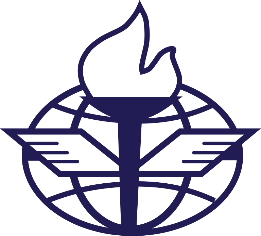 «Дальневосточный филиал Федерального государственного бюджетного образовательного учреждения высшего образования«Всероссийская академия внешней торговлиМинистерства экономического развития Российской Федерации»